POLITICAL COUNCIL (PC) MEETING May 13, 2022MinutesChair Cotter called the meeting to order at 9:05 A.M.Roll Call:  A quorum was establishedPresent:  President Megan Dayton, Chair Cathleen Cotter, Vice-Chair John Ferrara, Secretary Amanda Hemmingsen-Jaeger, Nicole Juan, Chet Bodin, Kristin Kirchoff-FranklinStaff:  Leah SoloAbsent:  Devin Bruce (excused)Business:Welcome/Approve April 13th minutesMotion (Juan):  Approve minutes from April 13th meetingSecond: (Ferrara)Passed by consensusLegislative update (Solo)Frontline workers pay recap (Solo)ContractPress conference (May 12th) debriefScheduled for State Government Finance Committee on TuesdayCallingEnd of Session paid mediaPartnering with other unions to pressure Senate to pass contract, using money from Political FundBylaws change“Council Internal Elections to Match Updated Statewide Elections Schedule”Moves Chair, Vice Chair, and Secretary elections to be after the general election and before the next regular schedule Executive Team meetingThe Chair, Vice Chair, and Secretary will be elected in June and assume the position immediatelyMotion (Ferrara):  Amend bylaw as draftedSecond: (Bodin)Passed via voice voteDevelopment ZonesUpdates from zonesClear next steps before JuneDeliverables for each zoneDetermine new BA for each zoneMembership engagement arm1:1 reportsEducational materialsHave access to resourcesFirst door knock planAdopt a door knockerFuture plans:June – OnboardingJuly – RochesterAugust – St. CloudSeptember 9th (possibly also September 10th) – BemidjiOctober-TBADiscussion on PC appointmentsPAC Update (Juan)Exec Team/BOD Update (Cotter)Strategic Plan Update (Dayton)Plans for onboarding, offboardingJuan will review agenda and send assignments to PC membersCotter will update shared calendarNext meeting:  Thursday, June 9th at 9:00 AM (MAPE HQ/Zoom)Adjourned at 3:03 PM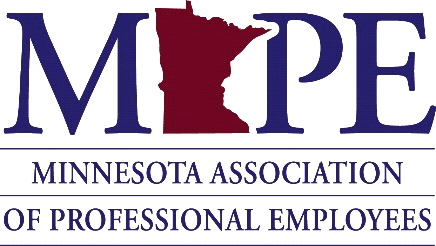 